1	The sixth meeting of the ITU-T Focus Group on Application of Distributed Ledger Technology (FG DLT) is scheduled to take place from 1 to 4 April 2019 in Madrid, Spain, kindly hosted by Alastria, with the support of Universidad Pontificia de Comillas, the Madrid City Council and the Ministry of Economy and Business Affairs, Kingdom of Spain.The events will start with a pre-meeting workshop on 1 April 2019 at 09:30, at Universidad Pontificia Comillas ICAI-ICADE, C. Alberto Aguilera, 23, 28015 Madrid.The sixth meeting of FG DLT will open on 2 April 2019 at 09:30, at Pabellón de los Jardines de Cecilio Rodríguez, Paseo Uruguay, 5, 28009 Madrid.Please see the Annex A, the FG DLT webpage and mailing list for details.Participants check-in will begin at 09:00 hours. No registration fee is required for participating in this meeting. The discussions will be held in English only.2	Participation in FG DLT is open to ITU Member States, Sector Member, Associates and Academia. It is also open to any individual from a country which is a member of ITU and who is willing to contribute to the work. This includes individuals who are also members or representatives of interested standards development organizations.3	To enable ITU and the host to make the necessary arrangements concerning the organization of the Focus Group meeting, please register via the online form at https://www.itu.int/net4/CRM/xreg/web/registration.aspx?Event=C-00005840 as soon as possible, but no later than 24 March 2019.4	Information related to the meeting and the items for discussion at the meeting will be made available on the Focus Group web page: https://itu.int/en/ITU-T/focusgroups/dlt/. Please note that an ITU user account is required to access some of the documents.Accounts can be obtained at https://itu.int/en/ties-services/ (non-members select the ‘Media and other organizations’ option in the ITU membership status dialogue).5	When preparing input documents to the meeting, participants are invited to take into consideration the output documents of the recent most meeting, see https://extranet.itu.int/sites/itu-t/focusgroups/fgdlt/output/Forms/AllItems.aspx.Participants shall submit input documents to ITU (tsbfgdlt@itu.int) in electronic format using the basic document template available at https://www.itu.int/oth/T0A0F00000A/en.In order to permit participants to prepare for the meeting, the proposed deadline for document submission for this meeting is 29 March 2019. Please note that this is a paperless meeting.6	For logistical information please refer to Annex A of this document. 7          Remote Participation: As a remote participant, you will be able to hear plenary session discussions, see documents and presentations and interact with the remote meeting host. If you wish to participate as a remote participant, you need to register at https://www.itu.int/net4/CRM/xreg/web/registration.aspx?Event=C-00005840 as soon as possible, but no later than 24 March 2019. Detailed instructions will be made available to registered participants.8 	We would remind you that citizens of some countries are required to obtain a visa in order to enter and spend any time in Spain. If required, visas must be requested before the date of arrival in Spain from the embassy or consulate representing Spain in your country or, if there is no such office in your country, from the one that is closest to the country of departure. Deadlines vary, so it is suggested to check directly with the appropriate representation and apply early. Should you require a personal letter of invitation for your business visa application, please see clause 4 of Annex A. Your complete request should be sent before 14 March 2019.ANNEX ASixth meeting of FG DLTMadrid, Spain, 1-4 April 2019Practical information for participants1	Meeting venuesWe will have two places for the sessions:1 April and 4 April 2019: Universidad Pontificia Comillas ICAI-ICADE
Address: C. Alberto Aguilera, 23, 28015 Madrid
Map: https://goo.gl/maps/hjcAepsEDk22 2 April and 3 April 2019: Jardines de Cecilio Rodríguez
Address: Paseo Uruguay, 5, 28009 Madrid
Map: https://goo.gl/maps/dPUo9K4odK52 2	Accessing the meeting venuesAttendees should identify themselves the first day for the “expert credential” that it will be checked the second and third day.3	AccommodationBetween both venues there is no significant distance, it would take in a taxi between ten up to fifteen minutesThe following hotels are located closer to Jardines de Cecilio RodríguezAyre Gran Hotel Colón (4 stars)Address: C/ del Pez Volador, 1, 28007 MadridMap: https://goo.gl/maps/feHXAVZJKnx Web: https://www.ayrehoteles.com/en/hotels/ayre-gran-hotel-colon/ Clardige Hotel Madrid (4 stars)Address: Pza. Conde de Casal, 6, 28007, MadridMap: https://goo.gl/maps/ByfqyMvLx2H2 Web: https://www.hotelclaridge.com/en/ Novotel Madrid Center Hotel (4 stars)Address: C/ de O Donnell, 53, 28009 MadridMap: https://goo.gl/maps/y4Jp8FwcBu72 Web: https://www.accorhotels.com/gb/hotel-9298-novotel-madrid-center/index.shtml H10 Puerta de Alcala (4 stars)Address: C/ Alcalá, 66, 28009 MadridMap: https://goo.gl/maps/SGayfEAVnD62 Web: https://www.h10hotels.com/en/madrid-hotels/h10-puerta-de-alcala The following hotel is located closer to Universidad Pontificia Comillas ICAI-ICADE:Sercotel G.H. Conde Duque (4 stars)Address: Plaza del Conde del Valle Súchil, 5, 28015, Madrid Map: https://goo.gl/maps/Rd7YkVhhRYU2 Web: https://www.sercotelhotels.co.uk/hotels/spain/Madrid/gh-conde-duque/ 3	Transportation and directions> Adolfo Suarez Airport, Barajas; Madrid (MAD).It is an International Airport that serves from various terminals, the taxi to any city place is a fixed rate price at 30€, please take this in consideration, Uber and Cabify are in a conflict at the Court with the Taxi Associations so you can feel more comfortable with the public taxi, although without the bottle of water. Please note that some taxis may not accept American Express.You can also take a Bus to Madrid Center and ask for this service from the Airport to your Hotel at your Hotel indeed, some of the hotels usually have this service.> Get aroundMetro is a useful mechanism to move quick in the city, even you can download the Metro Madrid App https://www.metromadrid.es/en  but you have alternative like skate or bike very well deploy from the areas we are moving around our meetings https://www.bicimad.com/ BUS is also a great option https://www.crtm.es/tu-transporte-publico/autobuses-emt.aspx?lang=en 4	Entry requirements and visa informationDepending on a visitor’s nationality, an entry visa may be required by national authorities. Participants concerned are strongly advised to seek information on requirements applicable in their case from embassies or consular missions in their home countries. Where a visa is required, applicants are strongly advised to apply as early as possible. For more information please visit: http://www.exteriores.gob.es/Portal/es/ServiciosAlCiudadano/Paginas/EmbajadasConsulados.aspxA letter of invitation can be issued to registered participants. Requests should be addressed by e-mail to standards@alastria.io The e-mail subject should be “LOI for FG DLT event in Madrid”, and the e-mail should state the registration number, address of the embassy in the applicant’s country and include a scan of the applicant’s passport data page. Delegates must request that letter no later than 14 March 2019.5	Health & vaccination requirementsThere is no mandatory specification although some check controls are allowed from some risky areas without a proper health certification card.6	General Information> Time zoneUTC+1> ClimateThis time of year, daily highs average 20°C to 25ºC. At night, temperatures can decrease in the 10s. > CurrencyEuro €.Credit and debit cards are widely accepted, with the exception of American Express in some places, as mentioned above.> ElectricityFor Spain there are two associated plug types, types C and F. Plug type C is the plug which has two round pins and plug type F is the plug which has two round pins with two earth clips on the side. Spain operates on a 230V supply voltage and 50Hz.https://www.electricalsafetyfirst.org.uk/guidance/advice-for-you/when-travelling/travel-adaptor-for-spain/ > LanguageSpanish is the local language although Madrid is a cosmopolitan city populated by foreigners and tourists - English is widely spoken and very welcome.> Business hoursFor Commercial activities you can find herein info about https://www.introducingmadrid.com/opening-hours   Banks: Mon-Fri: 9am-4pm;> TippingIt is up to you, as courtesy for a satisfied service.> SmokingSmoking is forbidden in all indoor and enclosed public spaces such as bars and restaurants, clubs, shopping malls, movie theatres, banks, supermarkets, bakeries, chemist shops, health places, government offices and schools. Also it is no longer allowed on work and study places, libraries, buses, cabs, commercial and residential common areas, hotels and inns. Anybody violating the law is charged with a fine.> SecurityMadrid is a safe place, however participants are reminded to be careful and watch their belongings in crowds, metros and buses, and late at night.Just in case, emergency numbers are found at https://ec.europa.eu/digital-single-market/en/112-spain.  > TourismSpecific cultural agenda will be provided.> Contact personFor any further information, please contact:Ismael Arribaskunfud@gmail.comstandards@alastria.io+34 658684429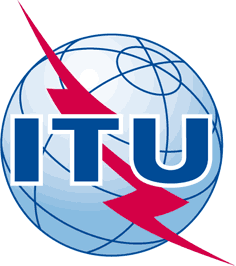 INTERNATIONAL TELECOMMUNICATION UNIONTELECOMMUNICATION
STANDARDIZATION SECTORSTUDY PERIOD 2017-2020INTERNATIONAL TELECOMMUNICATION UNIONTELECOMMUNICATION
STANDARDIZATION SECTORSTUDY PERIOD 2017-2020INTERNATIONAL TELECOMMUNICATION UNIONTELECOMMUNICATION
STANDARDIZATION SECTORSTUDY PERIOD 2017-2020Focus Group on
Application of Distributed Ledger TechnologyFocus Group on
Application of Distributed Ledger TechnologyQuestion(s):Question(s):Question(s):N/AMadrid, 1-4 April 2019Madrid, 1-4 April 2019MEETING ANNOUNCEMENTMEETING ANNOUNCEMENTMEETING ANNOUNCEMENTMEETING ANNOUNCEMENTMEETING ANNOUNCEMENTMEETING ANNOUNCEMENTSource:Source:Source:ITUITUITUTitle:Title:Title:Sixth meeting of FG DLT, Madrid, Spain, 1-4 April 2019Sixth meeting of FG DLT, Madrid, Spain, 1-4 April 2019Sixth meeting of FG DLT, Madrid, Spain, 1-4 April 2019Purpose:Purpose:Purpose:AdminAdminAdminContact:Contact:Keywords:Abstract: